Quarterly Progress Report (QPR)Applications of Enterprise GIS in TransportationProgress Report for Quarter 9 [Oct 1st, 2021 – Dec 31st, 2021]WSP Program Manager: Jag Mallela (jag.mallela@wsp.com)WSP Technical Lead: Abhishek Bhargava (abhishek.bhargava@wsp.com) 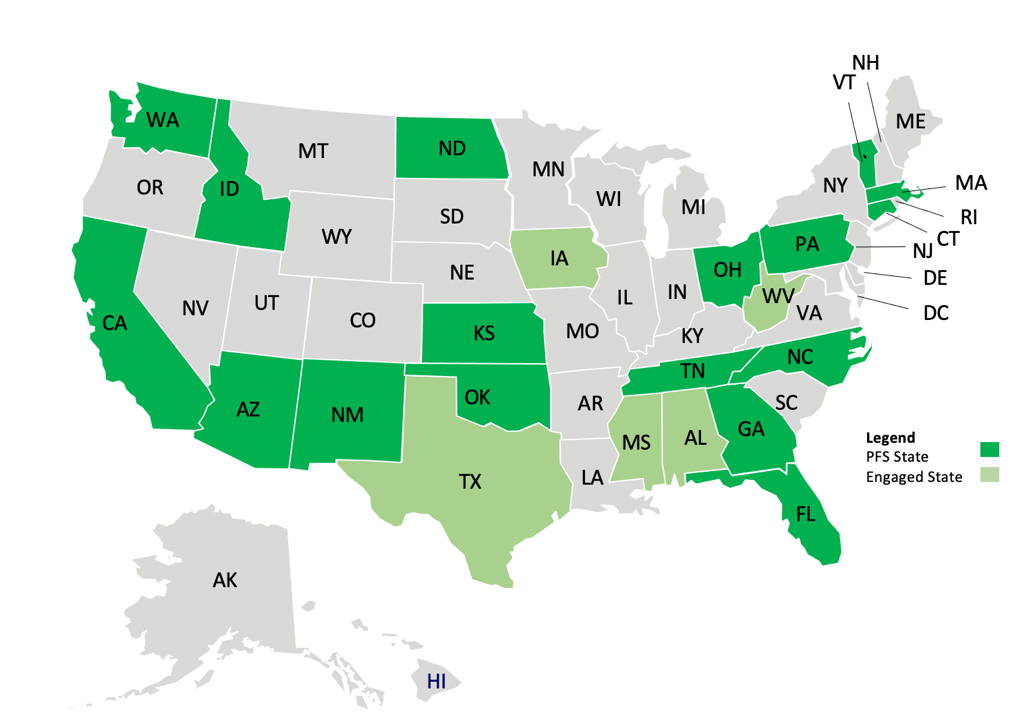 BackgroundThe Pooled Fund Study (PFS) on Applications of Enterprise GIS in Transportation (AEGIST) was initiated by FHWA in 2018. During Phase 1 of this study a guidebook was developed for transportation agencies in the United States, with the primary objective of documenting guidance on how spatial and linear referenced data should be managed by States. Phase 2 of this PFS was initiated in October 2019. This phase will span over 5 years (October 2019 – September 2024), during which the objectives outlined below would be accomplished. ObjectivesEstablish a standard for managing and governing data in spatial and linear referencing systems at transportation agencies, including but not limited to routes, intersections, interchanges, roundabouts, road segments, roadway characteristics, infrastructure assets, model inventory of roadway elements (MIRE), HPMS data items and ARNOLD road network.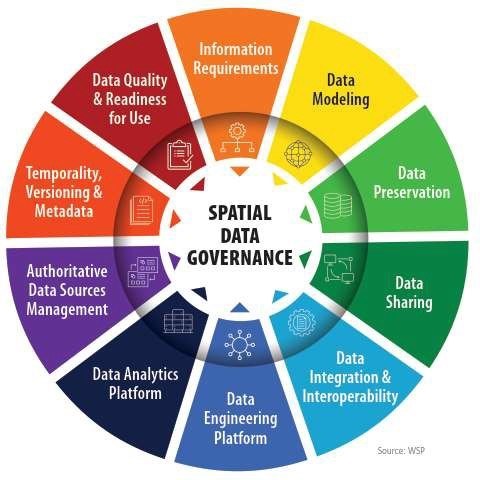 Develop guidance for States for modeling spatial transportation data, especially linear referencing system (LRS) data. Importing, exporting & conflating road network and roadway characteristics data across DOT LRS and Federal, State and Local data systems.Conduct a series of webinars, workshops, peer exchange meetings and provide consulting services to the States participating in the pooled fund to develop national standards in data modeling and management; enhance existing enterprise GIS systems at these agencies.Update the AEGIST Guidebook that was prepared in Phase 1 by documenting best practices, patterns and similarities across agencies in managing spatial data using enterprise data systems, including but not limited to Asset Management Systems, Traffic and Safety Systems, Project Planning and Programming Systems, Design and Construction Systems, and GIS and Linear Referencing Systems (LRS).Collaborate with States to enhance and develop spatial data management systems, processes, platforms to establish a structured and systematic approach for management of spatial data. This would involve establishing spatial data governance systems, business rules, applications, tools and platforms for:Spatial Data ModelingSpatial Data Integration and EngineeringSpatial Data AnalyticsCompletion Status and SummaryTime Frame:	October 1, 2019 to September 30, 2024Total Time, months:	60Time Expended, months:	27Percent Calendar Time Expended:	45%Work Accomplished This Reporting Period: Oct – Dec, 2021Task 1: Project Management Task Objective: Perform project management activities, which include conducting monthly status meetings, developing quarterly status reports, creating project work plan, managing project resources, schedule, deliverables and communication with all stakeholders. Activities:Prepared and delivered AEGIST Quarterly Report # along with invoice for the period (Aug – Sept, 2021). Both Base Period and Performance Period 1 activities with 11 PFS States were reported.Conduct quarterly meeting with PFS States in December 2021 to share updates on AEGIST activities.Task management meetings held with following PFS States: Idaho, California, Tennessee, Pennsylvania, Ohio, North Carolina, Kansas, New Mexico, Florida. Task 2: Technical ServicesTask Objective:	Provide technical services associated to PFS States by completing various agency-specific and cross-agency activities identified in the work plan.Activities:Idaho: Task 2.ID.2: Presentations to additional stakeholders at ITD and discussion on opening access to data governance artifacts to additional stakeholders at the DOT; Development of additional data governance dashboards and tools. Present spatial data governance system and artifacts at the Idaho’s Data Summit in October.CaliforniaTask 2.CA.1: Development of flyer and presentation material for California Roads Sharing (CaRS) program. Meetings with stakeholders and presentation to GIS Council. Presentation to State GIO, Caltrans, CalOES on next steps and tools/data/applications architecture requirements. PennsylvaniaProvide technical services related to: Task 2.PA.1: AEGIST work planningTask 2.PA.7: Speed Limit Data extraction from PDF and Excel files using Artificial Intelligence and Natural Language Processing techniques.Task 2.PA.11: LRS Systems Demonstration in November to PennDOT stakeholders on Nov 10th. Task 2.PA.10: Roads Data Modeling – NG911, PennDOT RMS & National Road Network Presentation to PEMA NG911 group on Dec 7th. OhioTask 2.OH.2: Continue development of strategic roadmap by identifying activities that need to be carried out corresponding to the following areas:2.OH.1.1: HPMS, MIRE and ARNOLD2.OH.1.8: LRS Data Architecture Management & Administration Workflows2.OH.1.4: Roadway Inventory: Bike lanes, Turn lanes, Conflation of Assets to LRS/GIS2.OH.1.6: BIM Design and Construction Data to Asset Management (As-Builts Handoff)North CarolinaTask 2.NC.1: Perform following Intersection modeling activitiesCreate Nodes and Edges (Road Segments) from NCDOT LRS Routes data, NC NG911 data Automatically create intersection and junction features from the nodes data engineered from NCDOT LRS, NG911 routes and Open Street Map Roads.Publish web map with intersection data model on ArcGIS Online. KansasTask 2.KS.1: Perform following Intersection modeling activitiesCreate Intersection Feature Class from Safety Unit’s Intersection Excel SpreadsheetsCreate Nodes and Edges (Road Segments) from Kansas LRS Routes data, Kansas NG911 data Extract Ways and Nodes information from NC Open Street Maps and integrate with NC Nodes and Edges created from NCDOT LRS Routes and NG911 datasets.Automatically create intersection and junction features from the nodes data engineered from Kansas LRS and Open Street Map Roads.Develop web map for publishing intersection modeling data. Post on Kansas ArcGIS Online.Task 3: Marketing and CommunicationTask Objective:	Webinars and Workshops will be held, and Articles will be presented in conferences and other industry forums to communicate information about the activities of the project, especially the technical work products developed as part of the project. Activities:Task 3.1.x – AEGIST ArticlesTask 3.1.1 - Article 1: Based on technical services activities in North Carolina, Kansas, Florida and New Mexico, and, comments received from State DOTs on AEGIST Task 5 Interim Report on Roads Modeling, update the draft Article 1 on “Road Network Publication Data Model with Topology, Temporality, Routable Network Rules”. Reflect the multiple centerline and one centerline practices in various States.  Task 3.1.2 - Article 2: Update content for AEGIST Article 2 on “Enterprise GIS Application for Spatial Safety Performance Functions Calibration and HSM-based Safety Analysis”. Task 3.1.3 - Article 3: Prepare AEGIST Article 3 on “Engineering, processing and integrating spatial Traffic and Safety Data using Cloud”. Add content on use cases such as: Optimal Location of Traffic Monitoring Sites based on Enterprise Needs, snow plow data processing and integration.  Task 3.1.4 - Article 4: Update content for AEGIST Article 4 on “Enterprise GIS Application for Modeling and Conflating Federal Lands Management Agency, DOT LRS and Local Agency Roads data”Task 3.1.5 - Article 5: Prepare content for AEGIST Article 5 on “LRS Administration Levels and Maturity Model”. Task 3.2.x – AEGIST Workshops & PresentationsTask 3.2.4: Prepare and deliver presentations; or submit presentation abstracts forPresented on November 9th to Federal Land Management Agency on AEGIST activities in Idaho corresponding to conflation of Federal Lands and State DOT LRS Roads. Prepared and submit presentation abstract for GIS-T 2022 on “AEGIST Activities in PFS States”, and, for the “AEGIST Workshop on Roads and Intersection Data Modeling”Prepared for TRB 2022 presentation on: Highway Safety Analysis using MIRE Compliant Intersection and Road Segment Data Modeling, using the content developed for AEGIST Article 2 on “Enterprise GIS Application for Spatial Safety Performance Functions Calibration and HSM-based Safety Analysis”.Prepared AEGIST One-Page Flyer that justifies investment in AEGISTPrepared slides for FHWA Safety presentation on AEGIST activities related to MIRE and submit by Aug 30th.Develop and Submit Abstract for NATMEC presentation in 2022.Task 5: HPMS Remodeling Support Services Task Objective: HPMS 9.0 Remodeling Support services Activities: Identified updates that will need to be made to the report in the next quarter, before requesting FHWA to publish the report. These updates were identified based on the upcoming HPMS 9.0 specifications. Work Planned for Next Reporting Period: Jan – Mar 2022Task 1: Project Management Task Objective: Perform project management activities, which include conducting monthly status meetings, developing quarterly status reports, creating project work plan, managing project resources, schedule, deliverables and communication with all stakeholders. Activities:Prepare and Deliver AEGIST Quarterly Report #8 for the period (October –December 2021) for Base Period and Performance Period 1Task management meetings held with following PFS States: Idaho, California, Tennessee, Pennsylvania, Ohio, Connecticut, North Carolina, Kansas, New Mexico, Florida. Prepare for PFS States Quarterly Meetings #9 in March 2022. Updates to AEGIST Outreach website https://gisintransportation.com/ to publish events and AEGIST presentation material. Task 2: Technical ServicesTask Objective:	Provide technical services associated to PFS States by completing various agency-specific and cross-agency activities identified in the work plan.Activities:Idaho: Task 2.ID.2: Data Governance System Development: Updates to Data Catalog, Application Portfolio, Application Communication Diagram. Presentations to stakeholders regarding use of data governance framework. Task 2.ID.3: Demonstrate draft of the roads data conflation process and tools being created for Idaho LRS and Federal Lands data conflation, to stakeholders such as Federal Lands Management Agency, FHWA and ITD. Discuss next steps.CaliforniaTask 2.CA.1: Develop data and application architecture report to document information about the California Roads Sharing (CaRS) program, especially information about data schema, data rules, data use and applications that will support exchange of data across stakeholders. Also, document information about comparison of Caltrans All Roads and Merced County roads datasets. Connecticut Task 2.CT.1: Update FME workspace for data quality assessment rules. Create output feature classes and imported into a database for publication of data quality results to ArcGIS Online and for development of Data Quality Analysis dashboards (using Operations Dashboards).TennesseeTask 2.TN.1: Review/update plan for publishing the Strategic Roadmap based on discussion with TennesseeTask 2.TN.2: Prepare work plan for conducting a pilot to extract data from design data files for migration to GISPennsylvaniaProvide technical services related to: Task 2.PA.1: AEGIST work planning. Discuss PennDOT Digital Delivery plan and identify opportunities for AEGIST support in the 5-year strategic plan, especially the activities outlined in the roadmap for the year 2022. Task 2.PA.6: BIM Digital Delivery – Pilot to migrating data from design to GISTask 2.PA.7: Speed Limit Data extraction from PDF and Excel files using Artificial Intelligence and Natural Language Processing techniques. Migrate extracted data from the PDFs (in the previous quarter) to GIS system.Task 2.PA.10: Discussions with PennDOT and NG911 Office to plan workshop on PennDOT and NG911 Roads data modeling, integration and managementTask 2.PA.12: Data Governance System setup at Pennsylvania DOT OhioTask 2.OH.2: Continue development of strategic roadmap by identifying activities that need to be carried out corresponding to the following areas:2.OH.1.1: HPMS, MIRE and ARNOLD2.OH.1.8: LRS Data Architecture Management & Administration Workflows2.OH.1.4: Roadway Inventory: Bike lanes, Turn lanes, Conflation of Assets to LRS/GIS2.OH.1.6: BIM Design and Construction Data to Asset Management (As-Builts Handoff)2.OH.1.7: Data Quality Framework DevelopmentNorth CarolinaTask 2.NC.1: Perform following Intersection modeling activitiesCreate Nodes and Edges (Road Segments) from NCDOT LRS Routes using ArcGIS Intersection Class tool in ArcGIS Pro 2.9 Use Overpy API to extract ways and nodes information from NC Open Street Maps and integrate with NC Nodes and Edges created from NCDOT LRS Routes and NG911 datasets. Identify Turn Lane and Median Crossover locations in Open Street Maps data, especially locations where these features are not represented in NC LRS.Setup Intersection feature class with coded value domains to hold MIRE data. Integrate data from ‘Traffic Signals’ DOT database and Open Street Maps.Update web map of intersection modeling data based on data model updates.New MexicoTask 2.NM.1: Perform following Intersection modeling activities by modifying scripts/tools created for Intersection Modeling as part of the North Carolina pilotCreate Nodes and Edges (Road Segments) from NMDOT LRS Routes data using ArcGIS Intersection Class tool in ArcGIS Pro 2.9Extract Ways and Nodes information from NM Open Street Maps and integrate with NM Nodes and Edges created from LRS Routes Automatically create intersection and junction features from the nodes data engineered from NM LRS and Open Street Map Roads.FloridaTask 2.FL.1: Dual Carriageway Modeling. Identify routes and locations that would need to be setup as dual carriageways based on Open Street Maps data and HPMS dual carriageway modeling requirementsTask 2.FL.2: Intersection Modeling Add intersection and junction domains, and, MIRE attributes for intersections.  KansasTask 2.KS.1: Perform following Intersection modeling activitiesUpdates to automated process for creating Intersection Feature Class from Safety Unit’s Intersection Excel SpreadsheetsUse Overpy API to extract Ways and Nodes information from NC Open Street Maps and integrate with NC Nodes and Edges created from NCDOT LRS Routes and NG911 datasets.Automatically create intersection and junction features from the nodes data engineered from Kansas LRS and Open Street Map Roads.Develop web map for publishing intersection modeling data. Post on Kansas ArcGIS Online.Task 3: Marketing and CommunicationTask Objective:	Webinars and Workshops will be held, and Articles will be presented in conferences and other industry forums to communicate information about the activities of the project, especially the technical work products developed as part of the project. Activities:Task 3.1.x – AEGIST ArticlesTask 3.1.5 - Article 5: Prepare content for AEGIST Article 5 on “LRS Administration Levels and Maturity Model”. Task 3.2.x – AEGIST Workshops & PresentationsTask 3.2.4: Prepare and deliver presentations; or submit presentation abstracts forDeliver presentation on AEGIST activities update on following forumsTRB Annual Meeting – AED 40 Committee Meeting in Washington DC (Jan 11th)TRB Annual Meeting – AED 40 Committee Meeting - Virtual (Jan 28th)USDOT Mobility Data Plan Meeting (Feb 1st)AASHTO GIS-T Conference (April 21st)Prepare and submit presentation abstract to GIS-T 2022 for Special Interest Group (SIG) Presentation on AEGIST activities associated with BIM-GIS Integration. Collaborate with buildingSMART to conduct the SIG meeting.Deliver TRB 2022 presentation on: Highway Safety Analysis using MIRE Compliant Intersection and Road Segment Data Modeling, using the content developed for AEGIST Article 2 on “Enterprise GIS Application for Spatial Safety Performance Functions Calibration and HSM-based Safety Analysis”.Update/Finalize AEGIST One-Page Flyer that justifies investment in AEGISTTask 5: HPMS Remodeling Support Services Task Objective: HPMS 9.0 Remodeling Support services Activities: Coordinate with FHWA to determine next steps for review and updates to report. Align with Task 3.1.1.Complete List of AEGIST DeliverablesNote: Deliverables on which work is complete (in green) and work is in progress (in light yellow).TaskD#Deliverable NameDue DateStatusTask 11.1.0Kick-off Meeting10/30/19Completed.Task 11.2.0Work Plan Version 1: Cross-Agency Tasks, Deliverables & Schedule4/30/20Completed. Submitted to FHWA and PFS States.Task 11.3.1Quarterly Progress Report - 1 (incl. 3 monthly reports and quarterly meetings)12/31/19Completed. Submitted to FHWA. Email sent to PFS States.Task 11.3.2Quarterly Progress Report - 2 (incl. 3 monthly reports and quarterly meetings)3/31/20Completed. Submitted to FHWA.Email sent to PFS States.Task 11.3.3Quarterly Progress Report - 3 (incl. 3 monthly reports and quarterly meetings)6/30/20MPR for April, May, June published.QPR-3 (April-June) published.Task 11.3.4Quarterly Progress Report - 4 (incl. 3 monthly reports and quarterly meetings)9/30/20MPR for July and August prepared. QPR-4 Prepared.Task 11.3.5Quarterly Progress Report - 5 (incl. quarterly meetings)12/31/20QPR-5 prepared. QTR Meeting (Dec 2020)Task 11.3.6Progress Report 6: Jan-Apr 2021 (incl. quarterly meet)4/31/21QPR-6 prepared. QTR Meeting (Mar 2021)Task 11.3.7Progress Report 7: May-July 2021 (incl. quarterly meet)8/30/21Completed and Submitted.Task 11.3.8Progress Report 8: Aug-Sept 2021 (incl. quarterly meet)8/30/21Completed and Submitted.Task 22.1TASK 2 Base Period Technical Services (incl. Work Plan v1.1 with State Tasks) - MONTH 8 - MAY 20205/30/20Work Plan v1.1 has Caltrans Tasks.May 29th PFS States Presentation.Task 22.2TASK 2 Base Period Technical Services (incl. Work Plan v1.2 with State Tasks) - MONTH 9 - JUN 20206/30/20Work Plan v1.2 has CA, GA, ID Tasks.June 16th PFS States Presentation.Task 22.3TASK 2 Base Period Technical Services (incl. Work Plan v1.3 with State Tasks) - MONTH 10 - JUL 20207/30/20Work Plan v1.3 with ID Task updates. Weekly work planning with Idaho.Task 22.4TASK 2 Base Period Technical Services (incl. Work Plan v1.4 with State Tasks) - MONTH 11 - AUG 20208/30/20Work Plan v1.4. Tasks 2.1, 2.2, 2.ID.1Task 22.5TASK 2 Base Period Technical Services (incl. Work Plan v1.5 with State Tasks) - MONTH 12 - SEP 20209/30/20Work Plan v1.5 with ID Task updates.Tasks 2.1, 2.2, 2.ID.2 and 2.ID.3Task 22.6TASK 2 Base Period Technical Services - MONTH 13 - OCT 202010/30/20Work plan activities at ID, TN, CA and Tasks 2.1 and 2.2. Task 22.7TASK 2 Base Period Technical Services - MONTH 14 - NOV 202011/30/20Work plan activities at ID, TN, CA and Tasks 2.1 and 2.2. Task 22.8TASK 2 Base Period Technical Services (incl. Work Plan v1.6 with State Tasks) - MONTH 15 - DEC 202012/30/20Work Plan v1.6 with updates for ID, CT, TN and CA. Continued Tasks 2.1 and 2.2Task 22.9TASK 2 Base Period Technical Services - MONTH 16 - JAN 20211/20/21Technical Services to ID, TN, CA, PA, CT, OH and Cross-agency Tasks 2.1 & 2.2.Task 22.10TASK 2 Base Period Technical Services - MONTH 17 - FEB 20212/28/21Technical Services to ID, TN, CA, PA, CT, OH and Cross-agency Tasks 2.1 & 2.2.Task 22.11TASK 2 Base Period Technical Services - MONTH 18 - MAR 20213/20/21Technical Services to ID, TN, CA, PA, CT, OH and Cross-agency Tasks 2.1 & 2.2.Task 22.12TASK 2 Base Period Technical Services - MONTH 19 - APR 20214/30/21Technical Services to ID, TN, CA, PA, CT, OH and Cross-agency Tasks 2.1 & 2.2.Task 22.13TASK 2 Base Period Technical Services - MONTH 20 - MAY 20215/30/21Technical services to 11 States and for Cross-agency Tasks 2.1 & 2.2.Task 22.14TASK 2 Base Period Technical Services - MONTH 21 - JUN 20216/30/21Technical services to 11 States and for Cross-agency Tasks 2.1 & 2.2.Task 22.15TASK 2 Base Period Technical Services - MONTH 22 - JUL 20217/30/21Technical services to 11 States and for Cross-agency Tasks 2.1 & 2.2.Task 22.16TASK 2 Base Period Technical Services - MONTH 23 - AUG 20218/30/21Technical Services to 8 States as listed in the quarterly report.Task 22.17TASK 2 Base Period Technical Services - MONTH 24 - SEP 20219/30/21Technical Services to 8 States as listed in the quarterly report.Task 22.18TASK 2 Base Period Technical Services - MONTH 25 - OCT 202110/30/21Technical Services to ID, PA, CA, NC, KS and OH, as summarized in this report.Task 22.19TASK 2 Base Period Technical Services - MONTH 26 - NOV 202111/30/21Technical Services to ID, PA, CA, NC, KS and OH, as summarized in this report.Task 22.20TASK 2 Base Period Technical Services - MONTH 27 - DEC 202112/30/21Technical Services to ID, PA, CA, NC, KS and OH, as summarized in this report.Task 22.21TASK 2 Base Period Technical Services - MONTH 28 - JAN20221/30/22StartedTask 22.22TASK 2 Base Period Technical Services - MONTH 29 - FEB 20222/30/22Not StartedTask 22.23TASK 2 Base Period Technical Services - MONTH 30 - MAR 20223/30/22Not StartedTask 22.24TASK 2 Base Period Technical Services - MONTH 31 - APR 20224/30/22Not StartedTask 22.25TASK 2 Base Period Technical Services - MONTH 32 - MAY 20225/30/22Not StartedTask 33.1.1Article 1: Road Network Publication Data Model with Topology, Temporality, Routable Network Rule5/30/21In-ProgressTask 33.1.2Article 2: Enterprise GIS Application for Spatial Safety Performance Functions Calibration and HSM-based Safety Analysis5/30/22In-ProgressTask 33.1.3Article 3: Engineering, processing and integrating spatial Traffic and Safety Data using Cloud12/30/22In-ProgressTask 33.1.4Article 4: Enterprise GIS Application for Modeling and Conflating Federal Lands Management Agency, DOT LRS and Local Agency Roads data12/30/23In-ProgressTask 33.1.5Article 5: LRS Administration Levels and Maturity Mode9/30/24In-ProgressTask 33.2.1Workshop 1 - GIS-T 20214/30/21GIS-T Workshop 2021 DeliveredTask 33.2.2AEGIST Presentations (2020)12/30/20Following Presentations Delivered: NY (Apr); TRF (Aug); KS (Jun); National Roads Symposium (Sep); Esri RHUG (Oct), AEGIST Modeling & Standards (Dec).Task 33.2.3Workshop 3 – GIS-T 20221/30/21Prepare Abstract and Presentations for the WorkshopTask 33.2.4AEGIST Presentations (2021)12/30/21Completed delivery of following 2021 Presentations:USDOT Presentation on April 2nd. Presentations to new PFS States: WV, DCProvided AEGIST Overview to Colorado. Presentation at NaTMEC on Jun 23rd. FHWA NRN Presentation on Aug 31st. Presentation Slides for FHWA Safety Group on AEGIST-MIRE activities. FLMA Presentation on Nov 9th. Task 33.2.4AEGIST Presentations (202)12/30/22Following presentations have been delivered in 2022, as of this quarter:TRB AEGIST Update at AED40 Committee MeetingsUSDOT Mobility Plan Business Group UpdateTask 33.3.1Webinar 1: Data Governance2/11/21Webinar delivered on Feb 11th, 2021Task 33.3.2Webinar 2: AEGIST Activities associated with Spatial Data Modeling, Integration and AnalysisTBDTBDTask 44.1.0Peer-Exchange 1 - 201912/30/19Completed.Task 44.2.0Peer-Exchange 2 - 202012/30/20Aug 25th-26th Peer Exchange Conducted. Task 44.3.0Peer-Exchange 3 – 2021TBDNot Started. Likely to be moved to 2022.Task 55.0HPMS 9.0 Remodeling Report/Article Database Design5/30/21Delivered report on Road Network Publication Data Model for FHWA and PFS States Review completed between July-Sept. Comments Addressed. Coordinate with FHWA to determine next Steps on publication to be determined.